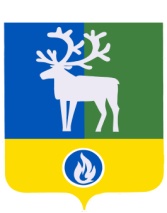 БЕЛОЯРСКИЙ РАЙОНХАНТЫ-МАНСИЙСКИЙ АВТОНОМНЫЙ ОКРУГ – ЮГРААДМИНИСТРАЦИЯ БЕЛОЯРСКОГО РАЙОНАКОМИТЕТ ПО ФИНАНСАМ И НАЛОГОВОЙ ПОЛИТИКЕ АДМИНИСТРАЦИИ БЕЛОЯРСКОГО РАЙОНАРАСПОРЯЖЕНИЕот 11 января 2021 года                                                                                                      №  9 – рО внесении изменений в приложение 1 к распоряжению Комитета по финансам и налоговой политике администрации Белоярского района                                                 от 19 декабря 2018 года № 27-рВ соответствии с Бюджетным кодексом Российской Федерации                                          от 31 июля 1998 года № 145-ФЗ, приказом Министерства финансов Российской Федерации от 8 июня 2020 года № 99н «Об утверждении кодов (перечней кодов) бюджетной классификации Российской Федерации на 2021 год (на 2021 год и на плановый период 2022 и 2023 годов)»:1. Внести в приложение 1 к распоряжению Комитета по финансам и налоговой политике администрации Белоярского района от 19 декабря 2018 года № 27-р                             «О наделении главного администратора доходов бюджета Белоярского района полномочиями администратора доходов бюджета» изменения, изложив таблицу Перечня источников доходов бюджета Белоярского района, закрепленных за Комитетом по финансам и налоговой политике администрации Белоярского района в следующей редакции:2. Контроль за выполнением распоряжения возложить на заместителя председателя Комитета по финансам и налоговой политике администрации Белоярского района по доходам Азанову Татьяну Михайловну. 3. Настоящее распоряжение вступает в силу с 1 января 2021 года.Заместитель председателя Комитета по финансам и налоговой политике администрации Белоярского района по бюджету		    					  И.А. Плохих«№ п/пКод бюджетной классификацииНаименование кода бюджетной классификацииНормативные правовые акты, являющиеся основанием для администрирования данного вида платежа1050 1 11 03050 05 0000 120Проценты, полученные от предоставления бюджетных кредитов внутри страны за счет средств бюджетов муниципальных районовБюджетный кодекс Российской Федерации от 31 июля 1998 года № 145-ФЗ, Положение о Комитете по финансам и налоговой политике администрации Белоярского района, утвержденное решением Думы Белоярского района от 23 декабря 2009 года № 1742050 1 13 02995 05 0000 130Прочие доходы от компенсации затрат бюджетов муниципальных районовБюджетный кодекс Российской Федерации от 31 июля 1998 года № 145-ФЗ, Положение о Комитете по финансам и налоговой политике администрации Белоярского района, утвержденное решением Думы Белоярского района от 23 декабря 2009 года № 1743050 1 16 07090 05 0000 140Иные штрафы, неустойки, пени, уплаченные в соответствии с законом или договором в случае неисполнения или ненадлежащего исполнения обязательств перед муниципальным органом, (муниципальным казенным учреждением) муниципального районаБюджетный кодекс Российской Федерации от 31 июля 1998 года № 145-ФЗ, Положение о Комитете по финансам и налоговой политике администрации Белоярского района, утвержденное решением Думы Белоярского района от 23 декабря 2009 года № 1744050 1 16 10081 05 0000 140Платежи в целях возмещения ущерба при расторжении муниципального контракта, заключенного с муниципальным органом муниципального района (муниципальным казенным учреждением), в связи с односторонним отказом исполнителя (подрядчика) от его исполнения (за исключением муниципального контракта, финансируемого за счет средств муниципального дорожного фонда)Бюджетный кодекс Российской Федерации от 31 июля 1998 года № 145-ФЗ, Положение о Комитете по финансам и налоговой политике администрации Белоярского района, утвержденное решением Думы Белоярского района от 23 декабря 2009 года № 1745050 1 17 01050 05 0000 180Невыясненные поступления, зачисляемые в бюджеты муниципальных районовБюджетный кодекс Российской Федерации от 31 июля 1998 года № 145-ФЗ, Положение о Комитете по финансам и налоговой политике администрации Белоярского района, утвержденное решением Думы Белоярского района от 23 декабря 2009 года № 1746050 1 17 05050 05 0000 180Прочие неналоговые доходы бюджетов муниципальных районовБюджетный кодекс Российской Федерации от 31 июля 1998 года № 145-ФЗ, Положение о Комитете по финансам и налоговой политике администрации Белоярского района, утвержденное решением Думы Белоярского района от 23 декабря 2009 года № 1747050 2 01 05010 05 0000 150Предоставление нерезидентами грантов для получателей средств бюджетов муниципальных районовБюджетный кодекс Российской Федерации от 31 июля 1998 года № 145-ФЗ, Положение о Комитете по финансам и налоговой политике администрации Белоярского района, утвержденное решением Думы Белоярского района от 23 декабря 2009 года № 1748050 2 01 05020 05 0000 150Поступления от денежных пожертвований, предоставляемых нерезидентами получателям средств бюджетов муниципальных районовБюджетный кодекс Российской Федерации от 31 июля 1998 года № 145-ФЗ, Положение о Комитете по финансам и налоговой политике администрации Белоярского района, утвержденное решением Думы Белоярского района от 23 декабря 2009 года № 1749050 2 01 05099 05 0000 150Прочие безвозмездные поступления от нерезидентов в бюджеты муниципальных районовБюджетный кодекс Российской Федерации от 31 июля 1998 года № 145-ФЗ, Положение о Комитете по финансам и налоговой политике администрации Белоярского района, утвержденное решением Думы Белоярского района от 23 декабря 2009 года № 17410050 2 02 15001 05 0000 150Дотации бюджетам муниципальных районов на выравнивание бюджетной обеспеченности из бюджета субъекта Российской ФедерацииБюджетный кодекс Российской Федерации от 31 июля 1998 года № 145-ФЗ, Положение о Комитете по финансам и налоговой политике администрации Белоярского района, утвержденное решением Думы Белоярского района от 23 декабря 2009 года № 17411050 2 02 15002 05 0000 150Дотации бюджетам муниципальных районов на поддержку мер по обеспечению сбалансированности бюджетовБюджетный кодекс Российской Федерации от 31 июля 1998 года № 145-ФЗ, Положение о Комитете по финансам и налоговой политике администрации Белоярского района, утвержденное решением Думы Белоярского района от 23 декабря 2009 года № 17412050 2 02 19999 05 0000 150Прочие дотации бюджетам муниципальных районовБюджетный кодекс Российской Федерации от 31 июля 1998 года № 145-ФЗ, Положение о Комитете по финансам и налоговой политике администрации Белоярского района, утвержденное решением Думы Белоярского района от 23 декабря 2009 года № 17413050 2 02 20041 05 0000 150Субсидии бюджетам муниципальных районов на строительство, модернизацию, ремонт и содержание автомобильных дорог общего пользования, в том числе дорог в поселениях (за исключением автомобильных дорог федерального значения)Бюджетный кодекс Российской Федерации от 31 июля 1998 года № 145-ФЗ, Положение о Комитете по финансам и налоговой политике администрации Белоярского района, утвержденное решением Думы Белоярского района от 23 декабря 2009 года № 17414050 2 02 27112 05 0000 150Субсидии бюджетам муниципальных районов на софинансирование капитальных вложений в объекты муниципальной собственностиБюджетный кодекс Российской Федерации от 31 июля 1998 года № 145-ФЗ, Положение о Комитете по финансам и налоговой политике администрации Белоярского района, утвержденное решением Думы Белоярского района от 23 декабря 2009 года № 17415050 2 02 20077 05 0000 150Субсидии бюджетам муниципальных районов на софинансирование капитальных вложений в объекты муниципальной собственностиБюджетный кодекс Российской Федерации от 31 июля 1998 года № 145-ФЗ, Положение о Комитете по финансам и налоговой политике администрации Белоярского района, утвержденное решением Думы Белоярского района от 23 декабря 2009 года № 17416050 2 02 20079 05 0000 150Субсидии бюджетам муниципальных районов на переселение граждан из жилищного фонда, признанного непригодным для проживания, и (или) жилищного фонда с высоким уровнем износа (более 70 процентов)Бюджетный кодекс Российской Федерации от 31 июля 1998 года № 145-ФЗ, Положение о Комитете по финансам и налоговой политике администрации Белоярского района, утвержденное решением Думы Белоярского района от 23 декабря 2009 года № 17417050 2 02 20216 05 0000 150Субсидии бюджетам муниципальных районов на осуществление дорожной деятельности в отношении автомобильных дорог общего пользования, а также капитального ремонта и ремонта дворовых территорий многоквартирных домов, проездов к дворовым территориям многоквартирных домов населенных пунктовБюджетный кодекс Российской Федерации от 31 июля 1998 года № 145-ФЗ, Положение о Комитете по финансам и налоговой политике администрации Белоярского района, утвержденное решением Думы Белоярского района от 23 декабря 2009 года № 17418050 2 02 20298 05 0000 150Субсидии бюджетам муниципальных районов на обеспечение мероприятий по капитальному ремонту многоквартирных домов за счет средств, поступивших от государственной корпорации - Фонда содействия реформированию жилищно-коммунального хозяйстваБюджетный кодекс Российской Федерации от 31 июля 1998 года № 145-ФЗ, Положение о Комитете по финансам и налоговой политике администрации Белоярского района, утвержденное решением Думы Белоярского района от 23 декабря 2009 года № 17419050 2 02 20299 05 0000 150Субсидии бюджетам муниципальных районов на обеспечение мероприятий по переселению граждан из аварийного жилищного фонда, в том числе переселению граждан из аварийного жилищного фонда с учетом необходимости развития малоэтажного жилищного строительства, за счет средств, поступивших от государственной корпорации - Фонда содействия реформированию жилищно-коммунального хозяйстваБюджетный кодекс Российской Федерации от 31 июля 1998 года № 145-ФЗ, Положение о Комитете по финансам и налоговой политике администрации Белоярского района, утвержденное решением Думы Белоярского района от 23 декабря 2009 года № 17420050 2 02 20300 05 0000 150Субсидии бюджетам муниципальных районов на обеспечение мероприятий по модернизации систем коммунальной инфраструктуры за счет средств, поступивших от государственной корпорации - Фонда содействия реформированию жилищно-коммунального хозяйстваБюджетный кодекс Российской Федерации от 31 июля 1998 года № 145-ФЗ, Положение о Комитете по финансам и налоговой политике администрации Белоярского района, утвержденное решением Думы Белоярского района от 23 декабря 2009 года № 17421050 2 02 20301 05 0000 150Субсидии бюджетам муниципальных районов на обеспечение мероприятий по капитальному ремонту многоквартирных домов за счет средств бюджетовБюджетный кодекс Российской Федерации от 31 июля 1998 года № 145-ФЗ, Положение о Комитете по финансам и налоговой политике администрации Белоярского района, утвержденное решением Думы Белоярского района от 23 декабря 2009 года № 17422050 2 02 20302 05 0000 150Субсидии бюджетам муниципальных районов на обеспечение мероприятий по переселению граждан из аварийного жилищного фонда, в том числе переселению граждан из аварийного жилищного фонда с учетом необходимости развития малоэтажного жилищного строительства, за счет средств бюджетовБюджетный кодекс Российской Федерации от 31 июля 1998 года № 145-ФЗ, Положение о Комитете по финансам и налоговой политике администрации Белоярского района, утвержденное решением Думы Белоярского района от 23 декабря 2009 года № 17423050 2 02 20303 05 0000 150Субсидии бюджетам муниципальных районов на обеспечение мероприятий по модернизации систем коммунальной инфраструктуры за счет средств бюджетовБюджетный кодекс Российской Федерации от 31 июля 1998 года № 145-ФЗ, Положение о Комитете по финансам и налоговой политике администрации Белоярского района, утвержденное решением Думы Белоярского района от 23 декабря 2009 года № 17424050 2 02 25304 05 0000 150Субсидии бюджетам муниципальных районов на организацию бесплатного горячего питания обучающихся, получающих начальное общее образование в государственных и муниципальных образовательных организацияхБюджетный кодекс Российской Федерации от 31 июля 1998 года № 145-ФЗ, Положение о Комитете по финансам и налоговой политике администрации Белоярского района, утвержденное решением Думы Белоярского района от 23 декабря 2009 года № 17425050 2 02 25027 05 0000 150Субсидии бюджетам муниципальных районов на реализацию мероприятий государственной программы Российской Федерации «Доступная среда»Бюджетный кодекс Российской Федерации от 31 июля 1998 года № 145-ФЗ, Положение о Комитете по финансам и налоговой политике администрации Белоярского района, утвержденное решением Думы Белоярского района от 23 декабря 2009 года № 17426050 2 02 25028 05 0000 150Субсидии бюджетам муниципальных районов на поддержку региональных проектов в сфере информационных технологийБюджетный кодекс Российской Федерации от 31 июля 1998 года № 145-ФЗ, Положение о Комитете по финансам и налоговой политике администрации Белоярского района, утвержденное решением Думы Белоярского района от 23 декабря 2009 года № 17427050 2 02 25086 05 0000 150Субсидии бюджетам муниципальных районов на реализацию мероприятий, предусмотренных региональной программой переселения, включенной в Государственную программу по оказанию содействия добровольному переселению в Российскую Федерацию соотечественников, проживающих за рубежомБюджетный кодекс Российской Федерации от 31 июля 1998 года № 145-ФЗ, Положение о Комитете по финансам и налоговой политике администрации Белоярского района, утвержденное решением Думы Белоярского района от 23 декабря 2009 года № 17428050 2 02 25097 05 0000 150Субсидии бюджетам муниципальных районов на создание в общеобразовательных организациях, расположенных в сельской местности и малых городах, условий для занятий физической культурой и спортомБюджетный кодекс Российской Федерации от 31 июля 1998 года № 145-ФЗ, Положение о Комитете по финансам и налоговой политике администрации Белоярского района, утвержденное решением Думы Белоярского района от 23 декабря 2009 года № 17429050 2 02 25491 05 0000 150Субсидии бюджетам муниципальных районов на создание новых мест в образовательных организациях различных типов для реализации дополнительных общеразвивающих программ всех направленностейБюджетный кодекс Российской Федерации от 31 июля 1998 года № 145-ФЗ, Положение о Комитете по финансам и налоговой политике администрации Белоярского района, утвержденное решением Думы Белоярского района от 23 декабря 2009 года № 17430050 2 02 25497 05 0000 150Субсидии бюджетам муниципальных районов на реализацию мероприятий по обеспечению жильем молодых семейБюджетный кодекс Российской Федерации от 31 июля 1998 года № 145-ФЗ, Положение о Комитете по финансам и налоговой политике администрации Белоярского района, утвержденное решением Думы Белоярского района от 23 декабря 2009 года № 17431050 2 02 25509 05 0000 150Субсидии бюджетам муниципальных районов на подготовку и проведение празднования на федеральном уровне памятных дат субъектов Российской ФедерацииБюджетный кодекс Российской Федерации от 31 июля 1998 года № 145-ФЗ, Положение о Комитете по финансам и налоговой политике администрации Белоярского района, утвержденное решением Думы Белоярского района от 23 декабря 2009 года № 17432050 2 02 25514 05 0000 150Субсидии бюджетам муниципальных районов на реализацию мероприятий в сфере реабилитации и абилитации инвалидовБюджетный кодекс Российской Федерации от 31 июля 1998 года № 145-ФЗ, Положение о Комитете по финансам и налоговой политике администрации Белоярского района, утвержденное решением Думы Белоярского района от 23 декабря 2009 года № 17433050 2 02 25515 05 0000 150Субсидии бюджетам муниципальных районов на поддержку экономического и социального развития коренных малочисленных народов Севера, Сибири и Дальнего ВостокаБюджетный кодекс Российской Федерации от 31 июля 1998 года № 145-ФЗ, Положение о Комитете по финансам и налоговой политике администрации Белоярского района, утвержденное решением Думы Белоярского района от 23 декабря 2009 года № 17434050 2 02 25516 05 0000 150Субсидии бюджетам муниципальных районов на реализацию мероприятий по укреплению единства российской нации и этнокультурному развитию народов РоссииБюджетный кодекс Российской Федерации от 31 июля 1998 года № 145-ФЗ, Положение о Комитете по финансам и налоговой политике администрации Белоярского района, утвержденное решением Думы Белоярского района от 23 декабря 2009 года № 17435050 2 02 25519 05 0000 150Субсидия бюджетам муниципальных районов на поддержку отрасли культурыБюджетный кодекс Российской Федерации от 31 июля 1998 года № 145-ФЗ, Положение о Комитете по финансам и налоговой политике администрации Белоярского района, утвержденное решением Думы Белоярского района от 23 декабря 2009 года № 17436050 2 02 25520 05 0000 150Субсидии бюджетам муниципальных районов на реализацию мероприятий по созданию в субъектах Российской Федерации новых мест в общеобразовательных организацияхБюджетный кодекс Российской Федерации от 31 июля 1998 года № 145-ФЗ, Положение о Комитете по финансам и налоговой политике администрации Белоярского района, утвержденное решением Думы Белоярского района от 23 декабря 2009 года № 17437050 2 02 25526 05 0000 150Субсидии бюджетам муниципальных районов на предоставление субсидий сельскохозяйственным товаропроизводителям на возмещение части затрат на уплату процентов по кредитам, полученным в российских кредитных организациях, на развитие аквакультуры (рыбоводство) и товарного осетроводстваБюджетный кодекс Российской Федерации от 31 июля 1998 года № 145-ФЗ, Положение о Комитете по финансам и налоговой политике администрации Белоярского района, утвержденное решением Думы Белоярского района от 23 декабря 2009 года № 17438050 2 02 25527 05 0000 150Субсидии бюджетам муниципальных районов на государственную поддержку малого и среднего предпринимательства в субъектах Российской ФедерацииБюджетный кодекс Российской Федерации от 31 июля 1998 года № 145-ФЗ, Положение о Комитете по финансам и налоговой политике администрации Белоярского района, утвержденное решением Думы Белоярского района от 23 декабря 2009 года № 17439050 2 02 25555 05 0000 150Субсидии бюджетам муниципальных районов на реализацию программ формирования современной городской средыБюджетный кодекс Российской Федерации от 31 июля 1998 года № 145-ФЗ, Положение о Комитете по финансам и налоговой политике администрации Белоярского района, утвержденное решением Думы Белоярского района от 23 декабря 2009 года № 17440050 2 02 29998 05 0000 150Субсидии бюджетам муниципальных районов на финансовое обеспечение отдельных полномочийБюджетный кодекс Российской Федерации от 31 июля 1998 года № 145-ФЗ, Положение о Комитете по финансам и налоговой политике администрации Белоярского района, утвержденное решением Думы Белоярского района от 23 декабря 2009 года № 17441050 2 02 29999 05 0000 150Прочие субсидии бюджетам муниципальных районовБюджетный кодекс Российской Федерации от 31 июля 1998 года № 145-ФЗ, Положение о Комитете по финансам и налоговой политике администрации Белоярского района, утвержденное решением Думы Белоярского района от 23 декабря 2009 года № 17442050 2 02 30013 05 0000 150Субвенции бюджетам муниципальных районов на обеспечение мер социальной поддержки реабилитированных лиц и лиц, признанных пострадавшими от политических репрессийБюджетный кодекс Российской Федерации от 31 июля 1998 года № 145-ФЗ, Положение о Комитете по финансам и налоговой политике администрации Белоярского района, утвержденное решением Думы Белоярского района от 23 декабря 2009 года № 17443050 2 02 30021 05 0000 150Субвенции бюджетам муниципальных районов на ежемесячное денежное вознаграждение за классное руководствоБюджетный кодекс Российской Федерации от 31 июля 1998 года № 145-ФЗ, Положение о Комитете по финансам и налоговой политике администрации Белоярского района, утвержденное решением Думы Белоярского района от 23 декабря 2009 года № 17444050 2 02 30022 05 0000 150Субвенции бюджетам муниципальных районов на предоставление гражданам субсидий на оплату жилого помещения и коммунальных услугБюджетный кодекс Российской Федерации от 31 июля 1998 года № 145-ФЗ, Положение о Комитете по финансам и налоговой политике администрации Белоярского района, утвержденное решением Думы Белоярского района от 23 декабря 2009 года № 17445050 2 02 30024 05 0000 150Субвенции бюджетам муниципальных районов на выполнение передаваемых полномочий субъектов Российской ФедерацииБюджетный кодекс Российской Федерации от 31 июля 1998 года № 145-ФЗ, Положение о Комитете по финансам и налоговой политике администрации Белоярского района, утвержденное решением Думы Белоярского района от 23 декабря 2009 года № 17446050 2 02 30027 05 0000 150Субвенции бюджетам муниципальных районов на содержание ребенка в семье опекуна и приемной семье, а также вознаграждение, причитающееся приемному родителюБюджетный кодекс Российской Федерации от 31 июля 1998 года № 145-ФЗ, Положение о Комитете по финансам и налоговой политике администрации Белоярского района, утвержденное решением Думы Белоярского района от 23 декабря 2009 года № 17447050 2 02 30029 05 0000 150Субвенции бюджетам муниципальных районов на компенсацию части платы, взимаемой с родителей (законных представителей) за присмотр и уход за детьми, посещающими образовательные организации, реализующие образовательные программы дошкольного образованияБюджетный кодекс Российской Федерации от 31 июля 1998 года № 145-ФЗ, Положение о Комитете по финансам и налоговой политике администрации Белоярского района, утвержденное решением Думы Белоярского района от 23 декабря 2009 года № 17448050 2 02 35082 05 0000 150Субвенции бюджетам муниципальных районов на предоставление жилых помещений детям-сиротам и детям, оставшимся без попечения родителей, лицам из их числа по договорам найма специализированных жилых помещенийБюджетный кодекс Российской Федерации от 31 июля 1998 года № 145-ФЗ, Положение о Комитете по финансам и налоговой политике администрации Белоярского района, утвержденное решением Думы Белоярского района от 23 декабря 2009 года № 17449050 2 02 35084 05 0000 150Субвенции бюджетам муниципальных районов на осуществление ежемесячной денежной выплаты, назначаемой в случае рождения третьего ребенка или последующих детей до достижения ребенком возраста трех летБюджетный кодекс Российской Федерации от 31 июля 1998 года № 145-ФЗ, Положение о Комитете по финансам и налоговой политике администрации Белоярского района, утвержденное решением Думы Белоярского района от 23 декабря 2009 года № 17450050 2 02 35118 05 0000 150Субвенции бюджетам муниципальных районов на осуществление первичного воинского учета на территориях, где отсутствуют военные комиссариатыБюджетный кодекс Российской Федерации от 31 июля 1998 года № 145-ФЗ, Положение о Комитете по финансам и налоговой политике администрации Белоярского района, утвержденное решением Думы Белоярского района от 23 декабря 2009 года № 17451050 2 02 35120 05 0000 150Субвенции бюджетам муниципальных районов на осуществление полномочий по составлению (изменению) списков кандидатов в присяжные заседатели федеральных судов общей юрисдикции в Российской ФедерацииБюджетный кодекс Российской Федерации от 31 июля 1998 года № 145-ФЗ, Положение о Комитете по финансам и налоговой политике администрации Белоярского района, утвержденное решением Думы Белоярского района от 23 декабря 2009 года № 17452050 2 02 35134 05 0000 150Субвенции бюджетам муниципальных районов на осуществление полномочий по обеспечению жильем отдельных категорий граждан, установленных Федеральным законом от 12 января 1995 года № 5-ФЗ «О ветеранах», в соответствии с Указом Президента Российской Федерации от 7 мая 2008 года № 714 «Об обеспечении жильем ветеранов Великой Отечественной войны 1941 - 1945 годов»Бюджетный кодекс Российской Федерации от 31 июля 1998 года № 145-ФЗ, Положение о Комитете по финансам и налоговой политике администрации Белоярского района, утвержденное решением Думы Белоярского района от 23 декабря 2009 года № 17453050 2 02 35135 05 0000 150Субвенции бюджетам муниципальных районов на осуществление полномочий по обеспечению жильем отдельных категорий граждан, установленных Федеральным законом от 12 января 1995 года № 5-ФЗ «О ветеранах»Бюджетный кодекс Российской Федерации от 31 июля 1998 года № 145-ФЗ, Положение о Комитете по финансам и налоговой политике администрации Белоярского района, утвержденное решением Думы Белоярского района от 23 декабря 2009 года № 17454050 2 02 35137 05 0000 150Субвенции бюджетам муниципальных районов на осуществление переданных полномочий Российской Федерации по предоставлению отдельных мер социальной поддержки граждан, подвергшихся воздействию радиацииБюджетный кодекс Российской Федерации от 31 июля 1998 года № 145-ФЗ, Положение о Комитете по финансам и налоговой политике администрации Белоярского района, утвержденное решением Думы Белоярского района от 23 декабря 2009 года № 17455050 2 02 35220 05 0000 150Субвенции бюджетам муниципальных районов на осуществление переданного полномочия Российской Федерации по осуществлению ежегодной денежной выплаты лицам, награжденным нагрудным знаком «Почетный донор России»Бюджетный кодекс Российской Федерации от 31 июля 1998 года № 145-ФЗ, Положение о Комитете по финансам и налоговой политике администрации Белоярского района, утвержденное решением Думы Белоярского района от 23 декабря 2009 года № 17456050 2 02 35240 05 0000 150Субвенции бюджетам муниципальных районов на выплату государственного единовременного пособия и ежемесячной денежной компенсации гражданам при возникновении поствакцинальных осложненийБюджетный кодекс Российской Федерации от 31 июля 1998 года № 145-ФЗ, Положение о Комитете по финансам и налоговой политике администрации Белоярского района, утвержденное решением Думы Белоярского района от 23 декабря 2009 года № 17457050 2 02 35250 05 0000 150Субвенции бюджетам муниципальных районов на оплату жилищно-коммунальных услуг отдельным категориям гражданБюджетный кодекс Российской Федерации от 31 июля 1998 года № 145-ФЗ, Положение о Комитете по финансам и налоговой политике администрации Белоярского района, утвержденное решением Думы Белоярского района от 23 декабря 2009 года № 17458050 2 02 35260 05 0000 150Субвенции бюджетам муниципальных районов на выплату единовременного пособия при всех формах устройства детей, лишенных родительского попечения, в семьюБюджетный кодекс Российской Федерации от 31 июля 1998 года № 145-ФЗ, Положение о Комитете по финансам и налоговой политике администрации Белоярского района, утвержденное решением Думы Белоярского района от 23 декабря 2009 года № 17459050 2 02 35270 05 0000 150Субвенции бюджетам муниципальных районов на выплату единовременного пособия беременной жене военнослужащего, проходящего военную службу по призыву, а также ежемесячного пособия на ребенка военнослужащего, проходящего военную службу по призывуБюджетный кодекс Российской Федерации от 31 июля 1998 года № 145-ФЗ, Положение о Комитете по финансам и налоговой политике администрации Белоярского района, утвержденное решением Думы Белоярского района от 23 декабря 2009 года № 17460050 2 02 35280 05 0000 150Субвенции бюджетам муниципальных районов на выплату инвалидам компенсаций страховых премий по договорам обязательного страхования гражданской ответственности владельцев транспортных средствБюджетный кодекс Российской Федерации от 31 июля 1998 года № 145-ФЗ, Положение о Комитете по финансам и налоговой политике администрации Белоярского района, утвержденное решением Думы Белоярского района от 23 декабря 2009 года № 17461050 2 02 35462 05 0000 150Субвенции бюджетам муниципальных районов на компенсацию отдельным категориям граждан оплаты взноса на капитальный ремонт общего имущества в многоквартирном домеБюджетный кодекс Российской Федерации от 31 июля 1998 года № 145-ФЗ, Положение о Комитете по финансам и налоговой политике администрации Белоярского района, утвержденное решением Думы Белоярского района от 23 декабря 2009 года № 17462050 2 02 35469 05 0000 150Субвенции бюджетам муниципальных районов на проведение Всероссийской переписи населения 2020 годаБюджетный кодекс Российской Федерации от 31 июля 1998 года № 145-ФЗ, Положение о Комитете по финансам и налоговой политике администрации Белоярского района, утвержденное решением Думы Белоярского района от 23 декабря 2009 года № 17463050 2 02 35520 05 0000 150Субвенции бюджетам муниципальных районов на реализацию мероприятий по созданию в субъектах Российской Федерации новых мест в общеобразовательных организацияхБюджетный кодекс Российской Федерации от 31 июля 1998 года № 145-ФЗ, Положение о Комитете по финансам и налоговой политике администрации Белоярского района, утвержденное решением Думы Белоярского района от 23 декабря 2009 года № 17464050 2 02 35930 05 0000 150Субвенции бюджетам муниципальных районов на государственную регистрацию актов гражданского состоянияБюджетный кодекс Российской Федерации от 31 июля 1998 года № 145-ФЗ, Положение о Комитете по финансам и налоговой политике администрации Белоярского района, утвержденное решением Думы Белоярского района от 23 декабря 2009 года № 17465050 2 02 39998 05 0000 150Единая субвенция бюджетам муниципальных районовБюджетный кодекс Российской Федерации от 31 июля 1998 года № 145-ФЗ, Положение о Комитете по финансам и налоговой политике администрации Белоярского района, утвержденное решением Думы Белоярского района от 23 декабря 2009 года № 17466050 2 02 39999 05 0000 150Прочие субвенции бюджетам муниципальных районовБюджетный кодекс Российской Федерации от 31 июля 1998 года № 145-ФЗ, Положение о Комитете по финансам и налоговой политике администрации Белоярского района, утвержденное решением Думы Белоярского района от 23 декабря 2009 года № 17467050 2 02 40014 05 0000 150Межбюджетные трансферты, передаваемые бюджетам муниципальных районов из бюджетов поселений на осуществление части полномочий по решению вопросов местного значения в соответствии с заключенными соглашениямиБюджетный кодекс Российской Федерации от 31 июля 1998 года № 145-ФЗ, Положение о Комитете по финансам и налоговой политике администрации Белоярского района, утвержденное решением Думы Белоярского района от 23 декабря 2009 года № 17468050 2 02 45160 05 0000 150Межбюджетные трансферты, передаваемые бюджетам муниципальных районов для компенсации дополнительных расходов, возникших в результате решений, принятых органами власти другого уровняБюджетный кодекс Российской Федерации от 31 июля 1998 года № 145-ФЗ, Положение о Комитете по финансам и налоговой политике администрации Белоярского района, утвержденное решением Думы Белоярского района от 23 декабря 2009 года № 17469050 2 02 45303 05 0000 150Межбюджетные трансферты, передаваемые бюджетам муниципальных районов на ежемесячное денежное вознаграждение за классное руководство педагогическим работникам государственных и муниципальных общеобразовательных организацийБюджетный кодекс Российской Федерации от 31 июля 1998 года № 145-ФЗ, Положение о Комитете по финансам и налоговой политике администрации Белоярского района, утвержденное решением Думы Белоярского района от 23 декабря 2009 года № 17470050 2 02 45390 05 0000 150Межбюджетные трансферты, передаваемые бюджетам муниципальных районов на финансовое обеспечение дорожной деятельностиБюджетный кодекс Российской Федерации от 31 июля 1998 года № 145-ФЗ, Положение о Комитете по финансам и налоговой политике администрации Белоярского района, утвержденное решением Думы Белоярского района от 23 декабря 2009 года № 17471050 2 02 45424 05 0000 150Межбюджетные трансферты, передаваемые бюджетам муниципальных районов на создание комфортной городской среды в малых городах и исторических поселениях - победителях Всероссийского конкурса лучших проектов создания комфортной городской средыБюджетный кодекс Российской Федерации от 31 июля 1998 года № 145-ФЗ, Положение о Комитете по финансам и налоговой политике администрации Белоярского района, утвержденное решением Думы Белоярского района от 23 декабря 2009 года № 17472050 2 02 49999 05 0000 150Прочие межбюджетные трансферты, передаваемые бюджетам муниципальных районовБюджетный кодекс Российской Федерации от 31 июля 1998 года № 145-ФЗ, Положение о Комитете по финансам и налоговой политике администрации Белоярского района, утвержденное решением Думы Белоярского района от 23 декабря 2009 года № 17473050 2 02 90014 05 0000 150Прочие безвозмездные поступления в бюджеты муниципальных районов от федерального бюджетаБюджетный кодекс Российской Федерации от 31 июля 1998 года № 145-ФЗ, Положение о Комитете по финансам и налоговой политике администрации Белоярского района, утвержденное решением Думы Белоярского района от 23 декабря 2009 года № 17474050 2 02 90024 05 0000 150Прочие безвозмездные поступления в бюджеты муниципальных районов от бюджетов субъектов Российской ФедерацииБюджетный кодекс Российской Федерации от 31 июля 1998 года № 145-ФЗ, Положение о Комитете по финансам и налоговой политике администрации Белоярского района, утвержденное решением Думы Белоярского района от 23 декабря 2009 года № 17475050 2 02 90065 05 0000 150Прочие безвозмездные поступления в бюджеты муниципальных районов от бюджетов сельских поселенийБюджетный кодекс Российской Федерации от 31 июля 1998 года № 145-ФЗ, Положение о Комитете по финансам и налоговой политике администрации Белоярского района, утвержденное решением Думы Белоярского района от 23 декабря 2009 года № 17476050 2 02 90071 05 0000 150Прочие безвозмездные поступления в бюджеты муниципальных районов от бюджета Пенсионного фонда Российской ФедерацииБюджетный кодекс Российской Федерации от 31 июля 1998 года № 145-ФЗ, Положение о Комитете по финансам и налоговой политике администрации Белоярского района, утвержденное решением Думы Белоярского района от 23 декабря 2009 года № 17477050 2 02 90072 05 0000 150Прочие безвозмездные поступления в бюджеты муниципальных районов от бюджета Фонда социального страхования Российской ФедерацииБюджетный кодекс Российской Федерации от 31 июля 1998 года № 145-ФЗ, Положение о Комитете по финансам и налоговой политике администрации Белоярского района, утвержденное решением Думы Белоярского района от 23 декабря 2009 года № 17478050 2 02 90073 05 0000 150Прочие безвозмездные поступления в бюджеты муниципальных районов от бюджета Федерального фонда обязательного медицинского страхованияБюджетный кодекс Российской Федерации от 31 июля 1998 года № 145-ФЗ, Положение о Комитете по финансам и налоговой политике администрации Белоярского района, утвержденное решением Думы Белоярского района от 23 декабря 2009 года № 17479050 2 02 90074 05 0000 150Прочие безвозмездные поступления в бюджеты муниципальных районов от бюджетов территориальных фондов обязательного медицинского страхованияБюджетный кодекс Российской Федерации от 31 июля 1998 года № 145-ФЗ, Положение о Комитете по финансам и налоговой политике администрации Белоярского района, утвержденное решением Думы Белоярского района от 23 декабря 2009 года № 17480050 2 02 90105 05 0000 150Прочие безвозмездные поступления в бюджеты муниципальных районов от бюджетов городских поселенийБюджетный кодекс Российской Федерации от 31 июля 1998 года № 145-ФЗ, Положение о Комитете по финансам и налоговой политике администрации Белоярского района, утвержденное решением Думы Белоярского района от 23 декабря 2009 года № 17481050 2 03 05010 05 0000 150Предоставление государственными (муниципальными) организациями грантов для получателей средств бюджетов муниципальных районовБюджетный кодекс Российской Федерации от 31 июля 1998 года № 145-ФЗ, Положение о Комитете по финансам и налоговой политике администрации Белоярского района, утвержденное решением Думы Белоярского района от 23 декабря 2009 года № 17482050 2 03 05020 05 0000 150Поступления от денежных пожертвований, предоставляемых государственными (муниципальными) организациями получателям средств бюджетов муниципальных районовБюджетный кодекс Российской Федерации от 31 июля 1998 года № 145-ФЗ, Положение о Комитете по финансам и налоговой политике администрации Белоярского района, утвержденное решением Думы Белоярского района от 23 декабря 2009 года № 17483050 2 03 05030 05 0000 150Безвозмездные поступления в бюджеты муниципальных районов от государственной корпорации - Фонда содействия реформированию жилищно-коммунального хозяйства на обеспечение мероприятий по капитальному ремонту многоквартирных домовБюджетный кодекс Российской Федерации от 31 июля 1998 года № 145-ФЗ, Положение о Комитете по финансам и налоговой политике администрации Белоярского района, утвержденное решением Думы Белоярского района от 23 декабря 2009 года № 17484050 2 03 05040 05 0000 150Безвозмездные поступления в бюджеты муниципальных районов от государственной корпорации - Фонда содействия реформированию жилищно-коммунального хозяйства на обеспечение мероприятий по переселению граждан из аварийного жилищного фонда, в том числе переселению граждан из аварийного жилищного фонда с учетом необходимости развития малоэтажного жилищного строительстваБюджетный кодекс Российской Федерации от 31 июля 1998 года № 145-ФЗ, Положение о Комитете по финансам и налоговой политике администрации Белоярского района, утвержденное решением Думы Белоярского района от 23 декабря 2009 года № 17485050 2 03 05099 05 0000 150Прочие безвозмездные поступления от государственных (муниципальных) организаций в бюджеты муниципальных районовБюджетный кодекс Российской Федерации от 31 июля 1998 года № 145-ФЗ, Положение о Комитете по финансам и налоговой политике администрации Белоярского района, утвержденное решением Думы Белоярского района от 23 декабря 2009 года № 17486050 2 04 05010 05 0000 150Предоставление негосударственными организациями грантов для получателей средств бюджетов муниципальных районовБюджетный кодекс Российской Федерации от 31 июля 1998 года № 145-ФЗ, Положение о Комитете по финансам и налоговой политике администрации Белоярского района, утвержденное решением Думы Белоярского района от 23 декабря 2009 года № 17487050 2 04 05020 05 0000 150Поступления от денежных пожертвований, предоставляемых негосударственными организациями получателям средств бюджетов муниципальных районовБюджетный кодекс Российской Федерации от 31 июля 1998 года № 145-ФЗ, Положение о Комитете по финансам и налоговой политике администрации Белоярского района, утвержденное решением Думы Белоярского района от 23 декабря 2009 года № 17488050 2 04 05099 05 0000 150Прочие безвозмездные поступления от негосударственных организаций в бюджеты муниципальных районовБюджетный кодекс Российской Федерации от 31 июля 1998 года № 145-ФЗ, Положение о Комитете по финансам и налоговой политике администрации Белоярского района, утвержденное решением Думы Белоярского района от 23 декабря 2009 года № 17489050 2 07 05010 05 0000 150Безвозмездные поступления от физических и юридических лиц на финансовое обеспечение дорожной деятельности, в том числе добровольных пожертвований, в отношении автомобильных дорог общего пользования местного значения муниципальных районовБюджетный кодекс Российской Федерации от 31 июля 1998 года № 145-ФЗ, Положение о Комитете по финансам и налоговой политике администрации Белоярского района, утвержденное решением Думы Белоярского района от 23 декабря 2009 года № 17490050 2 07 05020 05 0000 150Поступления от денежных пожертвований, предоставляемых физическими лицами получателям средств бюджетов муниципальных районовБюджетный кодекс Российской Федерации от 31 июля 1998 года № 145-ФЗ, Положение о Комитете по финансам и налоговой политике администрации Белоярского района, утвержденное решением Думы Белоярского района от 23 декабря 2009 года № 17491050 2 07 05030 05 0000 150Прочие безвозмездные поступления в бюджеты муниципальных районовБюджетный кодекс Российской Федерации от 31 июля 1998 года № 145-ФЗ, Положение о Комитете по финансам и налоговой политике администрации Белоярского района, утвержденное решением Думы Белоярского района от 23 декабря 2009 года № 17492050 2 08 05000 05 0000 150Перечисления из бюджетов муниципальных районов (в бюджеты муниципальных районов) для осуществления возврата (зачета) излишне уплаченных или излишне взысканных сумм налогов, сборов и иных платежей, а также сумм процентов за несвоевременное осуществление такого возврата и процентов, начисленных на излишне взысканные суммыБюджетный кодекс Российской Федерации от 31 июля 1998 года № 145-ФЗ, Положение о Комитете по финансам и налоговой политике администрации Белоярского района, утвержденное решением Думы Белоярского района от 23 декабря 2009 года № 17493050 2 18 05020 05 0000 150Доходы бюджетов муниципальных районов от возврата автономными учреждениями остатков субсидий прошлых летБюджетный кодекс Российской Федерации от 31 июля 1998 года № 145-ФЗ, Положение о Комитете по финансам и налоговой политике администрации Белоярского района, утвержденное решением Думы Белоярского района от 23 декабря 2009 года № 17494050 2 18 05030 05 0000 150Доходы бюджетов муниципальных районов от возврата иными организациями остатков субсидий прошлых летБюджетный кодекс Российской Федерации от 31 июля 1998 года № 145-ФЗ, Положение о Комитете по финансам и налоговой политике администрации Белоярского района, утвержденное решением Думы Белоярского района от 23 декабря 2009 года № 17495050 2 18 60010 05 0000 150Доходы бюджетов муниципальных районов от возврата прочих остатков субсидий, субвенций и иных межбюджетных трансфертов, имеющих целевое назначение, прошлых лет из бюджетов поселенийБюджетный кодекс Российской Федерации от 31 июля 1998 года № 145-ФЗ, Положение о Комитете по финансам и налоговой политике администрации Белоярского района, утвержденное решением Думы Белоярского района от 23 декабря 2009 года № 17496050 2 18 60020 05 0000 150Доходы бюджетов муниципальных районов от возврата остатков субсидий, субвенций и иных межбюджетных трансфертов, имеющих целевое назначение, прошлых лет из бюджетов государственных внебюджетных фондовБюджетный кодекс Российской Федерации от 31 июля 1998 года № 145-ФЗ, Положение о Комитете по финансам и налоговой политике администрации Белоярского района, утвержденное решением Думы Белоярского района от 23 декабря 2009 года № 17497050 2 19 60010 05 0000 150Возврат прочих остатков субсидий, субвенций и иных межбюджетных трансфертов, имеющих целевое назначение, прошлых лет из бюджетов муниципальных районовБюджетный кодекс Российской Федерации от 31 июля 1998 года № 145-ФЗ, Положение о Комитете по финансам и налоговой политике администрации Белоярского района, утвержденное решением Думы Белоярского района от 23 декабря 2009 года № 174».